Razvrstavanje otpada. Otpad je svuda oko nas.   Otpad se može ponovo preraditi. Zato otpad treba razvrstavati .                      PAPIR  , KARTON                                                             PLASTIKA   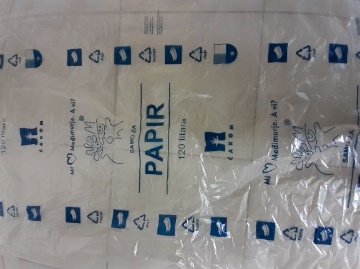 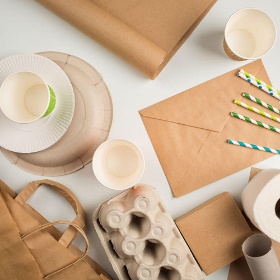 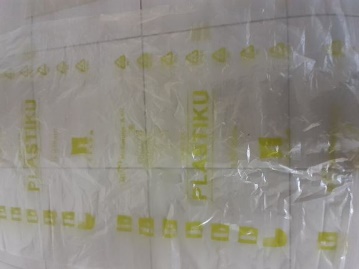 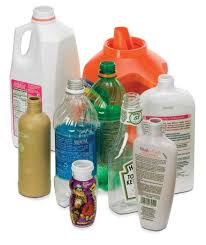                                   STAKLO                                                            ZNAK  ZA  PRERADU OTPADA 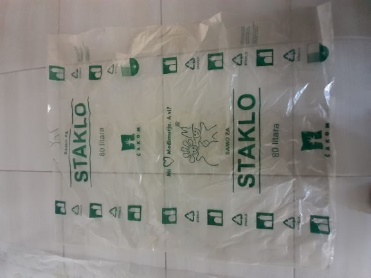 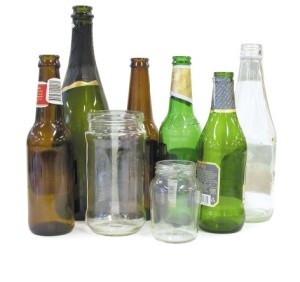 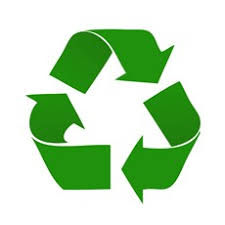 ZADATAK :  Pitaj  roditelje  imate li kod kuće ovakve vreće za otpad.                      Vreće daje poduzeće koje odvozi otpad  ili se kupuju u dućanu.                      Svaki dan razvrstavaj     otpad    u svom domu.                    Pronađi  na plastičnoj boci        .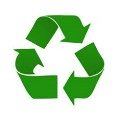                     Objasni što znači. 